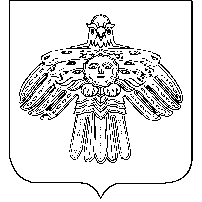 «УЛЫС  ОДЕС»  КАР  ОВМÖДЧÖМИНСА  СÖВЕТСОВЕТ  ГОРОДСКОГО  ПОСЕЛЕНИЯ  «НИЖНИЙ  ОДЕС»___________________________________________________________КЫВКÖРТÖДРЕШЕНИЕ«08» сентября 2022 года                                                                            № X - 45Об инициативных проектах	В соответствии с пунктом 4 статьи 21 Бюджетного кодекса Российской Федерации, статьей  26.1 Федерального закона от 6 октября 2003 г. № 131-ФЗ «Об общих принципах организации местного самоуправления в Российской Федерации», Уставом муниципального образования городского поселения «Нижний Одес» Совет городского поселения «Нижний Одес» решил:Утвердить Порядок выдвижения, внесения, обсуждения, рассмотрения и реализации инициативных проектов в муниципальном образовании городского поселения «Нижний Одес» согласно приложению № 1.Утвердить Порядок проведения конкурсного отбора инициативных проектов в муниципальном образовании городского поселения «Нижний Одес» согласно приложению № 2.Утвердить Порядок расчета и возврата сумм инициативных платежей, подлежащих возврату лицам (в том числе организациям), осуществившим их перечисление в бюджет муниципального образования городского поселения «Нижний Одес» согласно приложению № 3.4. Утвердить Порядок определения части территории муниципального образования городского поселения «Нижний Одес», на которой могут реализовываться инициативные проекты, согласно приложению № 4.5. Настоящее решение вступает в силу со дня его официального опубликования.Глава городского поселения «Нижний Одес» - председатель Совета  поселения                                                       А.И. Ларин   УтвержденРешением Совета городского поселения «Нижний Одес»от 08.09.2022 г. № X - 45(Приложение 1)ПОРЯДОКВЫДВИЖЕНИЯ, ВНЕСЕНИЯ, ОБСУЖДЕНИЯ, РАССМОТРЕНИЯИ РЕАЛИЗАЦИИ ИНИЦИАТИВНЫХ ПРОЕКТОВ В МУНИЦИПАЛЬНОМ ОБРАЗОВАНИИГОРОДСКОГО ПОСЕЛЕНИЯ «НИЖНИЙ ОДЕС»1. Настоящий Порядок выдвижения, внесения, обсуждения, рассмотрения и реализации инициативных проектов в муниципальном образовании городского поселения «Нижний Одес» (далее - Порядок) устанавливает общие положения, а также правила осуществления процедур по выдвижению, внесению, обсуждению, рассмотрению и реализации инициативных проектов в муниципальном образовании городского поселения «Нижний Одес» (далее - муниципальное образование).2. Инициативный проект - проект, внесенный в администрацию городского поселения «Нижний Одес» (далее - администрация) в целях реализации мероприятий, имеющих приоритетное значение для жителей муниципального образования или его части по решению вопросов местного значения или иных вопросов, право решения, которых предоставлено органам местного самоуправления (далее - инициативный проект).3. Инициативный проект может реализовываться на всей территории муниципального образования. Территория, на которой могут реализовываться инициативные проекты, устанавливается решением Совета городского поселения  «Нижний Одес».4. Выдвижение инициативных проектов осуществляется инициаторами инициативных проектов (далее - инициаторы проекта).5. Инициаторами проекта могут выступать:1) инициативная группа численностью не менее десяти граждан, достигших шестнадцатилетнего возраста и проживающих на территории муниципального образования;2) органы территориального общественного самоуправления;3) староста сельского населенного пункта;4) иные лица, осуществляющие деятельность на территории муниципального образования.6. Инициативный проект должен содержать следующие сведения:1) описание проблемы, решение которой имеет приоритетное значение для жителей муниципального образования или его части;2) обоснование предложений по решению указанной проблемы;3) описание ожидаемого результата (ожидаемых результатов) реализации инициативного проекта;4) предварительный расчет необходимых расходов на реализацию инициативного проекта;5) планируемые сроки реализации инициативного проекта;6) сведения о планируемом (возможном) финансовом, имущественном и (или) трудовом участии заинтересованных лиц в реализации данного проекта;7) указание на объем средств местного бюджета в случае, если предполагается использование этих средств на реализацию инициативного проекта, за исключением планируемого объема инициативных платежей;8) указание на территорию муниципального образования или его часть, в границах которой будет реализовываться инициативный проект, в соответствии с порядком, установленным решением Совета городского поселения «Нижний Одес».7. Инициативный проект до его внесения в администрацию подлежит рассмотрению на сходе, собрании или конференции граждан, в том числе на собрании или конференции граждан по вопросам осуществления территориального общественного самоуправления, в целях обсуждения инициативного проекта, определения его соответствия интересам жителей муниципального образования или его части, целесообразности реализации инициативного проекта, а также принятия сходом, собранием, конференцией граждан решения о поддержке инициативного проекта. При этом возможно рассмотрение нескольких инициативных проектов на одном сходе, на одном собрании, на одной конференции граждан.8. Выявление мнения граждан по вопросу о поддержке инициативного проекта также может проводиться путем опроса граждан, сбора их подписей. Проведение схода, собрания, конференции и опроса граждан, сбора их подписей осуществляется в соответствии с законодательством об общих принципах организации местного самоуправления в Российской Федерации, Уставом муниципального образования городского поселения «Нижний Одес», а также решениями Совета городского поселения «Нижний Одес».9. Для проведения опроса граждан может использоваться официальный сайт муниципального образования городского поселения «Нижний Одес» нижний-одес.рф (далее - официальный сайт). 10. Инициативные проекты, выдвигаемые инициаторами проектов, составляются по форме согласно приложению 1 к настоящему Порядку.К инициативному проекту прилагаются следующие документы:а) документы, подтверждающие полномочия инициатора проекта (копия паспорта, копия доверенности (в случае необходимости), решение о назначении руководителем инициативной группы, копия устава (для территориального общественного самоуправления) и другие документы, подтверждающие полномочия);б) в случае если инициатором проекта выступают физические лица - согласие на обработку их персональных данных, составленное по форме согласно приложению 2 к настоящему Порядку;в) детализированная смета расходов и (или) сметная документация;г) гарантийное обязательство, подписанное инициатором проекта по обеспечению инициативных платежей и (или) добровольному имущественному и (или) трудовому участию в реализации инициативного проекта инициаторами проекта;д) протокол схода, собрания или конференции граждан, в том числе собрания или конференции граждан по вопросам осуществления территориального общественного самоуправления, проведенном в муниципальном образовании, и реестр подписей, подтверждающих общественную значимость инициативного проекта, а также фото- и видеофиксация (при наличии).Реестр подписей должен содержать наименование инициативного проекта, дату проведения схода, собрания или конференции граждан, в том числе собрания или конференции граждан по вопросам осуществления территориального общественного самоуправления, Ф.И.О. гражданина, согласие (несогласие) на финансовое участие в реализации инициативного проекта в размере утвержденной суммы для такого финансового участия, подпись;е) результаты опроса граждан и (или) подписные листы, подтверждающие поддержку инициативного проекта жителями муниципального образования или его части (в случае проведения опроса граждан, сбора их подписей);ж) для инициативных проектов, реализуемых на дворовых территориях, дополнительно к заявке прилагаются:копии протоколов общих собраний собственников помещений в каждом многоквартирном доме с копиями листов голосования, оформленных в соответствии с требованиями жилищного законодательства, решений собственников каждого здания и сооружения, расположенных в границах дворовой территории, содержащие следующую информацию:1) решение о принятии в состав общего имущества собственников помещений в многоквартирном доме (в собственность - для собственников зданий строений и сооружений) оборудования, иных объектов, установленных на дворовой территории в результате реализации инициативного проекта;2) обязательство по осуществлению содержания оборудования, иных объектов, установленных на дворовой территории в результате реализации инициативного проекта;3) презентационные материалы к инициативному проекту (с использованием средств визуализации инициативного проекта, например, чертежи, макеты, графические материалы и другие).Ответственность за достоверность информации, указанной в инициативном проекте и в документах, несет инициатор инициативного проекта.11. Информация о внесении инициативного проекта в администрацию подлежит опубликованию (обнародованию) и размещению на официальном сайте в разделе «Инициативные проекты»в течение 3 (трех) рабочих дней со дня внесения инициативного проекта в администрацию и должна содержать сведения, указанные в инициативном проекте, а также сведения об инициаторах проекта. Одновременно граждане информируются о возможности представления в администрацию своих замечаний и предложений по инициативному проекту с указанием срока их представления, который не может составлять менее 5 (пяти) рабочих дней. Свои замечания и предложения вправе направлять жители муниципального образования, достигшие шестнадцатилетнего возраста.12. Инициативный проект, внесенный в администрацию, подлежит обязательному рассмотрению в течение 30 (тридцати) календарных дней со дня его внесения на соответствие требованиям, установленным настоящим Порядком.13. По результатам рассмотрения инициативного проекта администрация осуществляет подготовку заключения о его правомерности, возможности и целесообразности реализации, а также принимает одно из следующих решений:1) поддержать инициативный проект и продолжить работу над ним в пределах бюджетных ассигнований, предусмотренных решением о бюджете муниципального образования городского поселения «Нижний Одес», на соответствующие цели и (или) в соответствии с порядком составления и рассмотрения проекта бюджета муниципального образования городского поселения «Нижний Одес» (внесения изменений в решение о бюджете муниципального образования городского поселения «Нижний Одес»);2) отказать в поддержке инициативного проекта и вернуть его инициаторам проекта с указанием причин отказа в поддержке инициативного проекта.14. Администрация принимает решение об отказе в поддержке инициативного проекта в одном из следующих случаев:1) несоблюдение установленного порядка внесения инициативного проекта и его рассмотрения;2) несоответствие инициативного проекта требованиям федеральных законов и иных нормативных правовых актов Российской Федерации, законов и иных нормативных правовых актов Республики Коми, Уставу муниципального образования городского поселения  «Нижний Одес»;3) невозможность реализации инициативного проекта ввиду отсутствия у органов местного самоуправления муниципального образования городского поселения «Нижний Одес» необходимых полномочий и прав (в лице администрации городского поселения);4) отсутствие средств бюджета муниципального образования городского поселения «Нижний Одес» в объеме средств, необходимом для реализации инициативного проекта, источником формирования которых не являются инициативные платежи;5) наличие возможности решения описанной в инициативном проекте проблемы более эффективным способом;6) признание инициативного проекта не прошедшим конкурсный отбор.15. Администрация вправе, а в случае, предусмотренном подпунктом 5 пункта 14 настоящего Порядка, обязана предложить инициаторам проекта совместно доработать инициативный проект, а также рекомендовать предоставить его на рассмотрение органа местного самоуправления иного муниципального образования или государственного органа в соответствии с их компетенцией.16. Информация о рассмотрении инициативного проекта администрацией подлежит опубликованию (обнародованию) и размещению на официальном сайте в разделе «Инициативные проекты».17. Источником финансового обеспечения реализации инициативных проектов являются предусмотренные решением о бюджете муниципального образования городского поселения «Нижний Одес» бюджетные ассигнования на реализацию инициативных проектов, формируемые, в том числе с учетом объемов инициативных платежей и (или) межбюджетных трансфертов из бюджета Республики Коми, предоставленных в целях финансового обеспечения соответствующих расходных обязательств муниципального образования городского поселения «Нижний Одес».Реализация инициативных проектов может обеспечиваться также в форме добровольного имущественного и (или) трудового участия инициатора проекта собственными и (или) привлеченными силами в объеме, предусмотренном инициативным проектом.18. Инициатор проекта до начала его реализации обеспечивает внесение инициативных платежей в доход бюджета муниципального образования городского поселения «Нижний Одес» на основании договора пожертвования, заключенного с администрацией, и (или) заключает с администрацией договор добровольного пожертвования имущества и (или) договор на безвозмездное оказание услуг/выполнение работ, по реализации инициативного проекта.19. Учет инициативных платежей осуществляется отдельно по каждому проекту.20. Информация о ходе реализации инициативного проекта, в том числе об использовании денежных средств, о добровольном имущественном и (или) трудовом участии заинтересованных в его реализации лиц, подлежит опубликованию (обнародованию) и размещению на официальном сайте в разделе «Инициативные проекты».21. Контроль за целевым расходованием аккумулированных инициативных платежей осуществляется в соответствии с бюджетным законодательством Российской Федерации. 22. Контроль за ходом реализации инициативного проекта осуществляет администрация. Инициаторы проекта, другие граждане, проживающие на территории городского поселения, уполномоченные сходом, собранием или конференцией граждан, а также иные лица, определяемые законодательством Российской Федерации, вправе осуществлять общественный контроль за реализацией инициативного проекта в формах, не противоречащих законодательству Российской Федерации.23. Инициаторы проекта или их представители принимают обязательное участие в приемке результатов поставки товаров, выполнения работ, оказания услуг.24. По итогам реализации инициативного проекта администрация осуществляет подготовку отчета.25. Отчет администрации об итогах реализации инициативного проекта подлежит опубликованию (обнародованию) и размещению на официальном сайте в разделе «Инициативные проекты» в течение 30 (тридцати) календарных дней со дня завершения реализации инициативного проекта.26. В случае если инициативный проект не был реализован, инициативные платежи подлежат возврату лицам (в том числе организациям), осуществившим их перечисление в бюджет муниципального образования городского поселения «Нижний Одес». В случае образования по итогам реализации инициативного проекта остатка инициативных платежей, не использованных в целях реализации инициативного проекта, указанные платежи подлежат возврату лицам (в том числе организациям), осуществившим их перечисление в бюджет муниципального образования.Порядок расчета и возврата сумм инициативных платежей, подлежащих возврату лицам (в том числе организациям), осуществившим их перечисление в бюджет муниципального образования, определяется решением Совета городского поселения «Нижний Одес».Приложение 1к Порядкувыдвижения, внесения, обсуждения,рассмотрения и реализацииинициативных проектовв муниципальном образованиигородского поселения «Нижний Одес»Форма(представляется в администрациюгородского поселения «Нижний Одес»)ИНИЦИАТИВНЫЙ ПРОЕКТ    1. Наименование инициативного проекта: _____________________________________________________________________________________________(наименование проекта в соответствии со сметной и технической документацией)    2.  Место реализации инициативного проекта: __________________________________________________________________________________________(территория муниципального образования городского поселения «Нижний Одес» (далее - муниципальное образование) или его часть, в границах которой будет реализовываться инициативный проект)    3. Цель и задачи инициативного проекта: ______________________________________________________________________________________________(указать вопросы местного значения или иные вопросы, право решения которых предоставлено органам местного самоуправления муниципального образования, на исполнение которых направлен инициативный проект, описать ряд конкретныхмероприятий, направленных на достижение целей инициативного проекта)    4. Описание проблемы, на решение которой направлен инициативный проект:__________________________________________________________________    5. Обоснование предложений по решению указанной проблемы: __________________________________________________________________________    6.   Поэтапный   план  реализации  инициативного  проекта  с  указаниеммероприятий и сроков их реализации: ___________________________________________________________________________________________________    7. Ожидаемые результаты от реализации инициативного проекта: _________________________________________________________________________(описать конкретно, как изменится ситуация в муниципальном образовании для благополучателей после реализации проекта)    8.  Количество человек, которые получат пользу от инициативного проектаНепосредственно (прямые    благополучатели), косвенно (косвенные благополучатели) (например, в случае ремонта улицы прямые благополучатели – это жители этой и прилегающих улиц, которые регулярно ходят или ездят поотремонтированнойулице, а косвенные - жители муниципального образования (населенного пункта) или части населенного пункта (улица), за исключением прямых благополучателей).Прямые благополучатели (количество): ______________________________Косвенные благополучатели (количество): ___________________________    9.  Количество  рабочих  мест,  планируемых к созданию после реализацииинициативного проекта: _____________________________________________    10.  Устойчивость инициативного проекта (предполагаемый «срок жизни» результатов инициативного проекта):    а) проект является разовым;    б) срок от 1 года до 3 лет;    в) срок от 3 лет до 5 лет;    г) срок более 5 лет.    11. Мероприятия по содержанию и обслуживанию создаваемых объектов послереализации инициативного проекта (при наличие описать): __________________________________________________________________    12.   Предварительный   расчет   необходимых   средств   на  реализациюинициативного проекта (в рублях):    всего - __________________________________________________________, из них:бюджет   муниципального образования (в случае, если предполагаетсяиспользование этих средств): ________________________________________;    объем инициативных платежей, обеспечиваемый инициатором проекта, в томчисле объем средств граждан и (или) юридических лиц, и (или) индивидуальныхпредпринимателей: ___________/___________/__________;объем не денежного вклада, обеспечиваемый инициатором проекта, в том числе   не денежный   вклад   граждан и (или) юридических лиц, и (или)индивидуальных   предпринимателей (добровольное имущественноеи (или) трудовое участие): - ______________/_______________/___________.    13.  Количество  человек,  принявших  участие  в  сходе,  собрании  иликонференции  граждан,  в  том  числе на собрании или конференции граждан повопросам   осуществления   территориального  общественного  самоуправления: ___________________________________________________(согласно протоколу)    14.  Количество человек, принявших участие в опросе, сборе подписей (вслучае проведения опроса, сбора подписей): ____________________________    15. Сведения об инициаторе инициативного проекта:    Руководитель инициативной группы: ________________________________                                              (Ф.И.О. полностью)    контактный телефон: ______________________________________________    электронная почта: _______________________________________________    состав инициативной группы: ______________________________________    ТОС: ___________________________________________________________                               (наименование ТОС)    Председатель ТОС: ______________________________________________                                     (Ф.И.О. полностью)    контактный телефон: _____________________________________________    электронная почта: _______________________________________________    Староста (наименование сельского населенного пункта): _______________                                                         (Ф.И.О. полностью)    контактный телефон: ______________________________________________    электронная почта: _______________________________________________    16. Дополнительная информация и комментарии (подтверждение актуальностии  остроты  проблемы  (переписка  с органами власти всех уровней, обращенияграждан, позиция экспертных сообществ (ведомств) и др.), на решение которойнаправлена  реализация  инициативного  проекта, с приложением фотофиксации; подтверждение    размещения   информации   об   инициативном   проекте   наинформационных  стендах,  опросные  листы, анкеты, подтверждение размещенияинформации  об инициативном проекте в средствах массовой информации (копии,вырезки,  ссылки), ссылки на использование сайтов, социальных сетей и др.):__________________________________________________________________    Инициатор проекта ____________ __________________________________                       (подпись)             (Ф.И.О. полностью)    Дата: «___» __________ 20__ годаПриложение 2к Порядку выдвижения, внесения, обсуждения,рассмотрения и реализации инициативных проектовв МО ГП  «Нижний Одес»СОГЛАСИЕна обработку персональных данныхпгт. Нижний Одес                                                         «___» __________ 20__ г.Я, __________________________________________________________, (фамилия, имя, отчество)зарегистрированный(ая) по адресу: ___________________________________,серия ________ № _______ выдан _____________________________________(документ, удостоверяющий личность,__________________________________________________________________, дата, орган, выдавший документ)в  соответствии  со статьей 9 Федерального закона от 27.07.2006 № 152-ФЗ «О персональных данных» настоящим даю свое согласие на обработку Администрацией городского поселения «Нижний Одес» (169523, г. Сосногорск, пгт. Нижний Одес, пл.  Ленина, д. 3)  моих персональных данных: фамилии, имени, отчества, документа, подтверждающего полномочия инициатора проекта, номераконтактного телефона, электронного адреса. Обработка персональных данных осуществляется оператором   персональных данных в целях рассмотренияпредставленного мною инициативного проекта на соответствие установленным требованиям, подготовки   заключения о правомерности, возможности, целесообразности реализации  представленного мною инициативного проекта, реализации проекта в случае прохождения его в конкурсном отборе, а такжехраненияданныхо реализации инициативного проекта на  электронныхносителях.Настоящим даю согласие на  осуществление действий в отношении моих персональных данных, которые необходимы для достижения  указанных выше целей, включая (без ограничения) сбор, систематизацию,  накопление, хранение, уточнение (обновление, изменение), использование,  передачу третьим лицам для осуществления действий по обмену  информацией, обезличивание, блокирование  персональных данных, а  также осуществление любых иных действий, предусмотренных действующим  законодательством Российской  Федерации. Доступ к моим персональным данным могут получать сотрудник администрации городского поселения «Нижний Одес» только в случае служебной необходимости в объеме, требуемом для исполнения ими своих обязательств. Администрация городского поселения «Нижний Одес» не может раскрывать персональные данные граждан третьим лицам, за исключением случаев, прямопредусмотренных действующим законодательством. ______________________________                      ___________________           (фамилия, имя, отчество)                                            (подпись)УтвержденРешением Совета городского поселения «Нижний Одес»от 08.09.2022 г. № X-45(Приложение 2)ПОРЯДОКПРОВЕДЕНИЯ КОНКУРСНОГО ОТБОРА ИНИЦИАТИВНЫХ ПРОЕКТОВ В МУНИЦИПАЛЬНОМ ОБРАЗОВАНИИ ГОРОДСКОГО ПОСЕЛЕНИЯ  «НИЖНИЙ ОДЕС»1. Настоящий Порядок устанавливает процедуру проведения конкурсного отбора инициативных проектов в муниципальном образовании городского поселения «Нижний Одес» (далее - муниципальное образование).2. В случае, если в администрацию городского поселения «Нижний Одес» (далее - администрация) внесено несколько инициативных проектов, в том числе с описанием аналогичных по содержанию приоритетных проблем, администрация организует проведение конкурсного отбора инициативных проектов и информирует об этом инициаторов проекта.3. Проведение конкурсного отбора инициативных проектов возлагается на коллегиальный орган - конкурсную комиссию (далее - комиссия), состав которой формируется администрацией и утверждается постановлением администрации. При этом половина от общего числа членов комиссии должна быть назначена на основе предложений Совета городского поселения «Нижний Одес».4. Комиссия в своей деятельности руководствуется федеральными законами и иными нормативными правовыми актами Российской Федерации, законами и иными нормативными правовыми актами Республики Коми, Уставом муниципального образования и иными нормативными правовыми актами муниципального образования, а также настоящим Порядком.5. Комиссия осуществляет следующие функции:1) рассматривает и оценивает представленные для участия в конкурсном отборе инициативные проекты в соответствии с критериями оценки инициативных проектов согласно приложению к настоящему Порядку;2) формирует итоговую оценку инициативных проектов;3) принимает решение о признании инициативного проекта прошедшим или не прошедшим конкурсный отбор.6. Комиссия состоит из председателя комиссии, заместителя председателя комиссии, секретаря комиссии и членов комиссии.7. Председатель комиссии руководит ее деятельностью, ведет заседания комиссии, подписывает протоколы заседаний.8. В случае отсутствия председателя комиссии его полномочия исполняет заместитель председателя комиссии.9. Секретарь комиссии формирует проект повестки очередного заседания комиссии, обеспечивает подготовку материалов к заседанию комиссии, оповещает членов комиссии об ее заседаниях, ведет и подписывает протоколы заседаний комиссии, осуществляет хранение копий протоколов заседаний комиссии в соответствии с номенклатурой дел.10. Члены комиссии осуществляют рассмотрение и оценку представленных инициативных проектов, участвуют в голосовании и принятии решения о признании инициативного проекта прошедшим или не прошедшим конкурсный отбор.11. Заседания комиссии проводятся по мере необходимости. Заседание комиссии может быть проведено заочно путем письменного опроса членов комиссии.12. Заседание комиссии считается правомочным, если на нем присутствует более половины членов комиссии.Решения комиссии принимаются открытым голосованием и считаются принятыми, если за них проголосовало более половины от числа членов комиссии, присутствующих на заседании комиссии (в случае проведения заочного заседания - более половины голосов от общего числа членов комиссии). При равенстве голосов решающим является голос председательствующего на заседании комиссии.13. Инициаторы проектов и их представители могут принять участие в заседании комиссии в качестве приглашенных лиц для изложения своей позиции по инициативным проектам, рассматриваемым на заседании.14. Оценка инициативного проекта осуществляется отдельно по каждому инициативному проекту. Оценка инициативного проекта по каждому критерию определяется в баллах. Итоговая оценка инициативного проекта рассчитывается путем сложения набранных баллов по каждому критерию.15. Комиссия по результатам рассмотрения инициативного проекта принимает одно из следующих решений:1) признать инициативный проект прошедшим конкурсный отбор;2) признать инициативный проект не прошедшим конкурсный отбор.16. Решение комиссией принимается по каждому представленному инициативному проекту и оформляется протоколом заседания комиссии, который подписывается председателем и секретарем комиссии. В протоколе указываются список участвующих, перечень рассмотренных на заседании вопросов и решение по ним. Подписанный протокол заседания комиссии размещается на официальном сайте в разделе «Инициативные проекты».17. Организационно-техническое обеспечение деятельности комиссии осуществляет администрация.Приложениек Порядку проведения конкурсного отбораинициативных проектовв муниципальном образованиигородского поселения«Нижний Одес»КРИТЕРИИОЦЕНКИ ИНИЦИАТИВНОГО ПРОЕКТА1. Оценка инициативного проекта по каждому критерию определяется в баллах.2. Максимальная итоговая оценка инициативного проекта составляет 85 баллов, минимальная составляет 10 баллов.3. Прошедшими конкурсный отбор считаются инициативные проекты, набравшие наибольшее количество баллов, реализация которых возможна в пределах объемов бюджетных ассигнований, предусмотренных в бюджете муниципального образования городского поселения «Нижний Одес».УтвержденРешением Совета городского поселения  «Нижний Одес»от 08.09.2022 г. № X-45(Приложение 3)ПОРЯДОКРАСЧЕТА И ВОЗВРАТА СУММ ИНИЦИАТИВНЫХ ПЛАТЕЖЕЙ, ПОДЛЕЖАЩИХВОЗВРАТУ ЛИЦАМ (В ТОМ ЧИСЛЕ ОРГАНИЗАЦИЯМ), ОСУЩЕСТВИВШИМИХ ПЕРЕЧИСЛЕНИЕ В БЮДЖЕТ МУНИЦИПАЛЬНОГО ОБРАЗОВАНИЯГОРОДСКОГО ПОСЕЛЕНИЯ «НИЖНИЙ ОДЕС»1. Порядок расчета и возврата сумм инициативных платежей, подлежащих возврату лицам (в том числе организациям), осуществившим их перечисление в бюджет муниципального образования городского поселения «Нижний Одес» (далее - Порядок) разработан в соответствии с частью 3 статьи 56.1 Федерального закона от 06.10.2003 N 131-ФЗ «Об общих принципах организации местного самоуправления в Российской Федерации» (далее - Федеральный закон).2. Понятия и термины, используемые в Порядке, применяются в значениях, определенных статьями 26.1, 56.1 Федерального закона и статьей  18.1 Устава муниципального образования городского поселения «Нижний Одес» (далее - Устав).3. В случае если инициативный проект не был реализован, а также в случае наличия остатка по итогам реализации инициативного проекта инициативных платежей, не использованных в целях реализации инициативного проекта, инициативные платежи подлежат возврату лицам (в том числе организациям), осуществившим их перечисление в бюджет муниципального образования городского поселения «Нижний Одес» (далее - денежные средства, подлежащие возврату).4. Размер денежных средств, подлежащих возврату, в случае если инициативный проект не был реализован, равен сумме внесенного лицом (в том числе организацией) инициативного платежа.Размер денежных средств, подлежащих возврату лицу (в том числе организации), в случае если по завершении реализации инициативного проекта образовался остаток инициативных платежей, рассчитывается по следующей формуле:Возврат = ИП - ИФ, гдеИП - размер инициативных платежей, поступивших в бюджет муниципального образования городского поселения «Нижний Одес» от инициатора проекта (представителя инициатора);ИФ - размер фактических расходов на реализацию инициативного проекта, осуществленных за счет инициативных платежей, поступивших в бюджет муниципального образования городского поселения «Нижний Одес».5. В течение 10 (десяти) рабочих дней со дня окончания срока реализации инициативного проекта администрация городского поселения «Нижний Одес» производит расчет суммы инициативных платежей, подлежащих возврату, и направляет инициатору (представителю инициатора) проекта уведомление о возврате инициативных платежей, подлежащих возврату (далее - уведомление). В уведомлении должны содержаться сведения о сумме инициативных платежей, подлежащих возврату, и о праве инициатора (представителя инициатора) проекта подать заявление о возврате денежных средств, подлежащих возврату.6. Для осуществления возврата лицо (в том числе организация), внесшее инициативный платеж в бюджет муниципального образования городского поселения «Нижний Одес», представляет заявление на возврат денежных средств с указанием банковских реквизитов счета, на который следует осуществить возврат. Заявление на возврат денежных средств составляется в произвольной форме.7. Возврат денежных средств осуществляется в течение 15 (пятнадцати) рабочих дней со дня поступления в администрацию городского поселения «Нижний Одес» заявления на возврат денежных средств.УтвержденРешением Совета городского поселения «Нижний Одес»от 08.09.2022 г. № X-45(Приложение  4)ПОРЯДОКопределения части территории муниципального образования ГОРОДСКОГО ПОСЕЛЕНИЯ  «НИЖНИЙ ОДЕС», на которой могут реализовываться инициативные проекты1. Настоящий порядок устанавливает процедуру определения части территории муниципального образования городского поселения «Нижний Одес» (далее – территория), на которой могут реализовываться инициативные проекты.2. Инициативный проект - проект, внесенный в администрацию городского поселения «Нижний Одес» (далее - администрация) в целях реализации мероприятий, имеющих приоритетное значение для жителей муниципального образования или его части по решению вопросов местного значения или иных вопросов, право решения, которых предоставлено органам местного самоуправления (далее - инициативный проект).3. Инициативные проекты могут реализовываться в пределах следующих территорий проживания граждан:	1) в границах муниципального образования городского поселения «Нижний Одес» (в целом);	2) в границах территорий территориального общественного самоуправления;3) в границах населенного пункта, не являющегося поселением;4) в границах улицы населенного пункта;5) в границах группы жилых домов улицы населенного пункта.4. Для установления территории, на которой могут реализовываться инициативные проекты, инициатор проекта обращается в администрацию с заявлением об определении территории, на которой планирует реализовывать инициативный проект с описанием ее границ.5. С заявлением об определении части территории, на которой может реализовываться инициативный проект, вправе обратиться инициаторы проекта:1) инициативная группа численностью не менее десяти граждан, достигших шестнадцатилетнего возраста и проживающих на территории муниципального образования;2) органы территориального общественного самоуправления;3) староста сельского населенного пункта;4) иные лица, осуществляющие деятельность на территории муниципального образования.6. Заявление об определении территории, на которой планируется реализовывать инициативный проект подписывается инициаторами проекта.В случае, если инициатором проекта является инициативная группа, заявление подписывается всеми членами инициативной группы, с указанием фамилий, имен, отчеств, контактных телефонов. 7. К заявлению инициатор проекта прилагает следующие документы:	1) краткое описание инициативного проекта;	2) копию протокола собрания инициативной группы о принятии решения о внесении в администрацию инициативного проекта и об определении территории, на которой предлагается его реализация.	8. Администрация в течение 15 календарных дней со дня поступления заявления принимает решение:	1) об определении границ территории, на которой планируется реализовывать инициативный проект;	2) об отказе в определении границ территории, на которой планируется реализовывать инициативный проект.	9. Решение об отказе в определении границ территории, на которой предлагается реализовывать инициативный проект, принимается в следующих случаях:	1) территория выходит за пределы территории муниципального образования городского поселения «Нижний Одес»;	2) запрашиваемая территория закреплена в установленном порядке за иными пользователями или за иными собственниками;	3) в границах запрашиваемой территории реализуется иной инициативный проект;	4) вид разрешенного использования земельного участка на запрашиваемой территории не соответствует целям инициативного проекта;	5) реализация инициативного проекта на запрашиваемой территории противоречит нормам федерального, либо регионального, либо муниципального законодательства. 	10. О принятом решении инициатору проекта сообщается в письменном виде с обоснованием (в случае отказа) принятого решения.	11. При установлении случаев, указанных в пункте 9 настоящего Порядка, администрация вправе предложить инициаторам проекта иную территорию для реализации инициативного проекта. 	12. Отказ в определении запрашиваемой для реализации инициативного проекта территории не является препятствием к повторному представлению документов для определения указанной территории, при условии устранения препятствий, послуживших основанием для принятия администрацией соответствующего решения. 13. Решение администрации об отказе в определении территории, на которой планируется реализовывать инициативный проект, может быть обжаловано в установленном законодательством порядке.N критерияНаименование критерия/группы критериевНаименование критерия/группы критериевБаллы по критерию1.Актуальность (острота) проблемы:Актуальность (острота) проблемы:Актуальность (острота) проблемы:1.1.очень высокая - решение проблемы необходимо для поддержания и сохранения условий жизнеобеспечения прямых благополучателейочень высокая - решение проблемы необходимо для поддержания и сохранения условий жизнеобеспечения прямых благополучателей51.2.высокая - отсутствие решения будет негативно сказываться на качестве жизни прямых благополучателейвысокая - отсутствие решения будет негативно сказываться на качестве жизни прямых благополучателей31.3.средняя - проблема достаточно широко осознается прямыми благополучателями, ее решение может привести к улучшению качества жизнисредняя - проблема достаточно широко осознается прямыми благополучателями, ее решение может привести к улучшению качества жизни1Обоснование выставленного балла:Обоснование выставленного балла:Обоснование выставленного балла:Обоснование выставленного балла:2.Реалистичность конкретных задач, на решение которых направлен инициативный проект:Реалистичность конкретных задач, на решение которых направлен инициативный проект:Реалистичность конкретных задач, на решение которых направлен инициативный проект:2.1.поставленные задачи выполнимы, конкретны, имеют элемент новизныпоставленные задачи выполнимы, конкретны, имеют элемент новизны102.2.поставленные задачи выполнимы, конкретны, являются традиционнымипоставленные задачи выполнимы, конкретны, являются традиционными52.3.поставленные задачи конкретны, но не реалистичныпоставленные задачи конкретны, но не реалистичны0Обоснование выставленного балла:Обоснование выставленного балла:Обоснование выставленного балла:Обоснование выставленного балла:3.Соответствие мероприятий инициативного проекта целям и задачам, на решение которых направлен инициативный проект:Соответствие мероприятий инициативного проекта целям и задачам, на решение которых направлен инициативный проект:Соответствие мероприятий инициативного проекта целям и задачам, на решение которых направлен инициативный проект:3.1.мероприятия проекта соответствуют целям и задачаммероприятия проекта соответствуют целям и задачам53.2.мероприятия проекта соответствуют целям и задачам не в полной меремероприятия проекта соответствуют целям и задачам не в полной мере13.3.мероприятия проекта не соответствуют целям и задачаммероприятия проекта не соответствуют целям и задачам0Обоснование выставленного балла:Обоснование выставленного балла:Обоснование выставленного балла:Обоснование выставленного балла:4.Устойчивость инициативного проекта (предполагаемый «срок жизни» результатов):Устойчивость инициативного проекта (предполагаемый «срок жизни» результатов):Устойчивость инициативного проекта (предполагаемый «срок жизни» результатов):4.1.от 5 летот 5 лет104.2.от 3 лет до 5 летот 3 лет до 5 лет54.3.от 1 года до 3 летот 1 года до 3 лет34.4.инициативный проект разовыйинициативный проект разовый14.5.информация по устойчивости инициативного проекта отсутствуетинформация по устойчивости инициативного проекта отсутствует0Обоснование выставленного балла:Обоснование выставленного балла:Обоснование выставленного балла:Обоснование выставленного балла:5.Наличие мероприятий по содержанию и обслуживанию создаваемых объектов:Наличие мероприятий по содержанию и обслуживанию создаваемых объектов:Наличие мероприятий по содержанию и обслуживанию создаваемых объектов:5.1.инициативный проект включает мероприятия по содержанию и обслуживанию создаваемых объектовинициативный проект включает мероприятия по содержанию и обслуживанию создаваемых объектов55.2.инициативный проект не включает мероприятия по содержанию и обслуживанию создаваемых объектовинициативный проект не включает мероприятия по содержанию и обслуживанию создаваемых объектов0Обоснование выставленного балла:Обоснование выставленного балла:Обоснование выставленного балла:Обоснование выставленного балла:6.Охват благополучателей (прямых и косвенных), которые получат пользу от реализации народного проекта:Охват благополучателей (прямых и косвенных), которые получат пользу от реализации народного проекта:Охват благополучателей (прямых и косвенных), которые получат пользу от реализации народного проекта:6.1.более 500 человекболее 500 человек56.2.от 300 до 500 человекот 300 до 500 человек46.3.от 100 до 200 человекот 100 до 200 человек36.4.от 50 до 100 человекот 50 до 100 человек26.5.до 50 человекдо 50 человек1Обоснование выставленного балла:Обоснование выставленного балла:Обоснование выставленного балла:Обоснование выставленного балла:7.Количество рабочих мест, планируемых к созданию после реализации инициативного проекта:Количество рабочих мест, планируемых к созданию после реализации инициативного проекта:7.1.более 3 рабочих местболее 3 рабочих мест57.2.от 1 до 3 рабочих местот 1 до 3 рабочих мест38.Степень положительного восприятия и поддержки гражданами социальной значимости инициативного проекта в решении проблемы (согласно протоколу схода, собрания или конференции граждан, в том числе собрания или конференции граждан по вопросам осуществления территориального общественного самоуправления и количеству подписей, подтверждающих общественную значимость инициативного проекта):Степень положительного восприятия и поддержки гражданами социальной значимости инициативного проекта в решении проблемы (согласно протоколу схода, собрания или конференции граждан, в том числе собрания или конференции граждан по вопросам осуществления территориального общественного самоуправления и количеству подписей, подтверждающих общественную значимость инициативного проекта):Степень положительного восприятия и поддержки гражданами социальной значимости инициативного проекта в решении проблемы (согласно протоколу схода, собрания или конференции граждан, в том числе собрания или конференции граждан по вопросам осуществления территориального общественного самоуправления и количеству подписей, подтверждающих общественную значимость инициативного проекта):8.1более 90%более 90%108.2.от 50% до 89,9%от 50% до 89,9%58.3.от 20% до 49,9%от 20% до 49,9%28.4.до 19,9% от общего числа благополучателей (прямых и косвенных)до 19,9% от общего числа благополучателей (прямых и косвенных)1Обоснование выставленного балла:данный критерий определяется по формуле:N / Nч x 100%,где:N - количество собранных подписей в поддержку проекта,Nч - количество благополучателей (прямых и косвенных)Обоснование выставленного балла:данный критерий определяется по формуле:N / Nч x 100%,где:N - количество собранных подписей в поддержку проекта,Nч - количество благополучателей (прямых и косвенных)Обоснование выставленного балла:данный критерий определяется по формуле:N / Nч x 100%,где:N - количество собранных подписей в поддержку проекта,Nч - количество благополучателей (прямых и косвенных)Обоснование выставленного балла:данный критерий определяется по формуле:N / Nч x 100%,где:N - количество собранных подписей в поддержку проекта,Nч - количество благополучателей (прямых и косвенных)9.Реалистичность и обоснованность расходов на реализацию инициативного проекта:Реалистичность и обоснованность расходов на реализацию инициативного проекта:Реалистичность и обоснованность расходов на реализацию инициативного проекта:9.1смета планируемых расходов на реализацию инициативного проекта составлена детально, в разрезе направлений расходов; обоснована соответствующими расчетами по конкретным направлениям расходов; запланированные расходы реалистичнысмета планируемых расходов на реализацию инициативного проекта составлена детально, в разрезе направлений расходов; обоснована соответствующими расчетами по конкретным направлениям расходов; запланированные расходы реалистичны109.2.смета планируемых расходов на реализацию инициативного проекта составлена детально в разрезе направлений расходов, однако соответствующие расчеты по конкретным направлениям не обоснованы; запланированные расходы реалистичнысмета планируемых расходов на реализацию инициативного проекта составлена детально в разрезе направлений расходов, однако соответствующие расчеты по конкретным направлениям не обоснованы; запланированные расходы реалистичны59.3.смета планируемых расходов на реализацию инициативного проекта составлена не детально, и/или смета планируемых расходов на реализацию инициативного проекта не представлена, в разрезе направлений расходов; не обоснована соответствующими расчетами по конкретным направлениям расходов; запланированные расходы не реалистичнысмета планируемых расходов на реализацию инициативного проекта составлена не детально, и/или смета планируемых расходов на реализацию инициативного проекта не представлена, в разрезе направлений расходов; не обоснована соответствующими расчетами по конкретным направлениям расходов; запланированные расходы не реалистичны0Обоснование выставленного балла:Обоснование выставленного балла:Обоснование выставленного балла:Обоснование выставленного балла:10.Участие общественности в подготовке и реализации инициативного проекта (оценивается суммарно):Участие общественности в подготовке и реализации инициативного проекта (оценивается суммарно):Участие общественности в подготовке и реализации инициативного проекта (оценивается суммарно):10.1.Уровень софинансирования инициативного проекта гражданами:Уровень софинансирования инициативного проекта гражданами:Уровень софинансирования инициативного проекта гражданами:от 15% стоимости инициативного проектаот 15% стоимости инициативного проекта5от 10% до 15% стоимости инициативного проектаот 10% до 15% стоимости инициативного проекта4от 5% до 10% стоимости инициативного проектаот 5% до 10% стоимости инициативного проекта3от 1% до 5% стоимости инициативного проектаот 1% до 5% стоимости инициативного проекта2до 1% от стоимости инициативного проектадо 1% от стоимости инициативного проекта110.2.Уровень софинансирования инициативного проекта юридическими лицами, индивидуальными предпринимателямиУровень софинансирования инициативного проекта юридическими лицами, индивидуальными предпринимателямиУровень софинансирования инициативного проекта юридическими лицами, индивидуальными предпринимателямиот 15% стоимости инициативного проектаот 15% стоимости инициативного проекта5от 10% до 15% стоимости инициативного проектаот 10% до 15% стоимости инициативного проекта4от 5% до 10% стоимости инициативного проектаот 5% до 10% стоимости инициативного проекта3от 1% до 5% стоимости инициативного проектаот 1% до 5% стоимости инициативного проекта2до 1% от стоимости инициативного проектадо 1% от стоимости инициативного проекта110.3.Уровень имущественного и (или) трудового участия граждан в реализации инициативного проектаУровень имущественного и (или) трудового участия граждан в реализации инициативного проектаУровень имущественного и (или) трудового участия граждан в реализации инициативного проектаот 15% стоимости инициативного проектаот 15% стоимости инициативного проекта5от 10% до 15% стоимости инициативного проектаот 10% до 15% стоимости инициативного проекта4от 5% до 10% стоимости инициативного проектаот 5% до 10% стоимости инициативного проекта3от 1% до 5% стоимости инициативного проектаот 1% до 5% стоимости инициативного проекта2до 1% от стоимости инициативного проектадо 1% от стоимости инициативного проекта110.4.Уровень имущественного и (или) трудового участия юридических лиц, индивидуальных предпринимателей в реализации инициативного проектаУровень имущественного и (или) трудового участия юридических лиц, индивидуальных предпринимателей в реализации инициативного проектаУровень имущественного и (или) трудового участия юридических лиц, индивидуальных предпринимателей в реализации инициативного проектаот 15% стоимости инициативного проектаот 15% стоимости инициативного проекта5от 10% до 15% стоимости инициативного проектаот 10% до 15% стоимости инициативного проекта4от 5% до 10% стоимости инициативного проектаот 5% до 10% стоимости инициативного проекта3от 1% до 5% стоимости инициативного проектаот 1% до 5% стоимости инициативного проекта2до 1% от стоимости инициативного проектадо 1% от стоимости инициативного проекта1Всего:Всего:сумма баллов, присвоенных инициативному проекту по каждому из критериевсумма баллов, присвоенных инициативному проекту по каждому из критериевОценка инициативного проектаОценка инициативного проектапрошел конкурсный отбор/не прошел конкурсный отборпрошел конкурсный отбор/не прошел конкурсный отбор